附件 3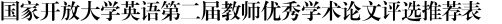 分部名称推荐论文数   量联系人姓  名手  机联系地址序号论文标题姓名手机号码12345所属分部 审核并 盖章处盖章(校章)年    月    日盖章(校章)年    月    日盖章(校章)年    月    日